Publicado en España el 10/09/2021 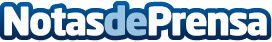 Cómo planificar una reforma de la cocina, por DECORACIÓN Y REFORMASLa cocina es una de las estancias de la casa en la que más tiempo se pasa. No sólo es el lugar donde se preparan las comidas, sino también el lugar donde se reúne la familia. Pero, ¿Cuándo es el momento de renovar este espacio doméstico? ¿Qué hay que saber y hacer antes de renovar? Descubrir todo lo que se necesita saber. Proyecto, presupuesto, estilo y tendencias en las reformas integrales de la cocinaDatos de contacto:DECORACIÓN Y REFORMASComunicado de prensa: Cómo planificar una reforma de la cocina916772505Nota de prensa publicada en: https://www.notasdeprensa.es/como-planificar-una-reforma-de-la-cocina-por Categorias: Nacional Bricolaje Interiorismo Sociedad Madrid Consumo http://www.notasdeprensa.es